📢ขอเชิญชวนทุกท่านเข้าร่วมการประชุมสัมมนา “Digital and Open Government ลดทุจริต พิชิตโกง” ในวันอังคารที่ 17 สิงหาคม 2564 เวลา 09.00-16.30 น.🟠รอบเช้า พบกับมุมมองของผู้บริหารชั้นแนวหน้าของประเทศไทย เกี่ยวกับการนำดิจิทัลเข้ามาปรับใช้ในระบบราชการเพื่อเป็น Open Government ที่จะช่วยลดทุจริต พิชิตโกง พร้อมทั้ง Case Study ที่น่าสนใจจากต่างประเทศ🔵รอบบ่าย พบกับการจับไต๋ แฉกลโกงด้วย Digital and Open Government และความก้าวหน้าของประเทศไทยในการเป็นราชการระบบเปิด💥งานนี้จัดหนัก จัดเต็ม อย่างแน่นอน💥ลิ้งค์เข้าร่วมกิจกรรมผ่านโปรแกรม Zoom⬇️https://us02web.zoom.us/j/86959809067🔴รับชมสดพร้อมกันผ่าน Facebook Live กพร OPDChttps://www.facebook.com/OPDCThailand/videos/198834668950813/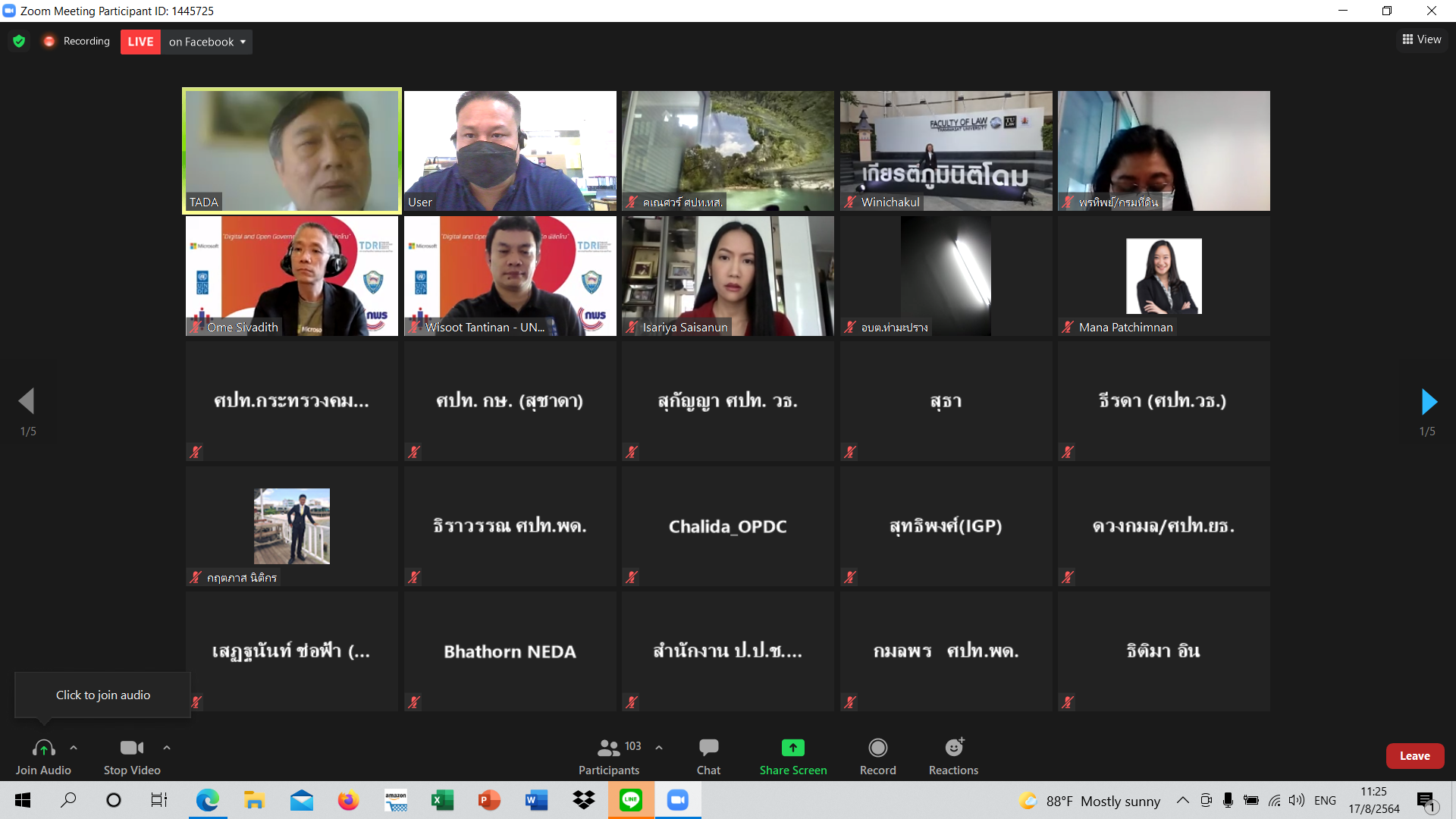 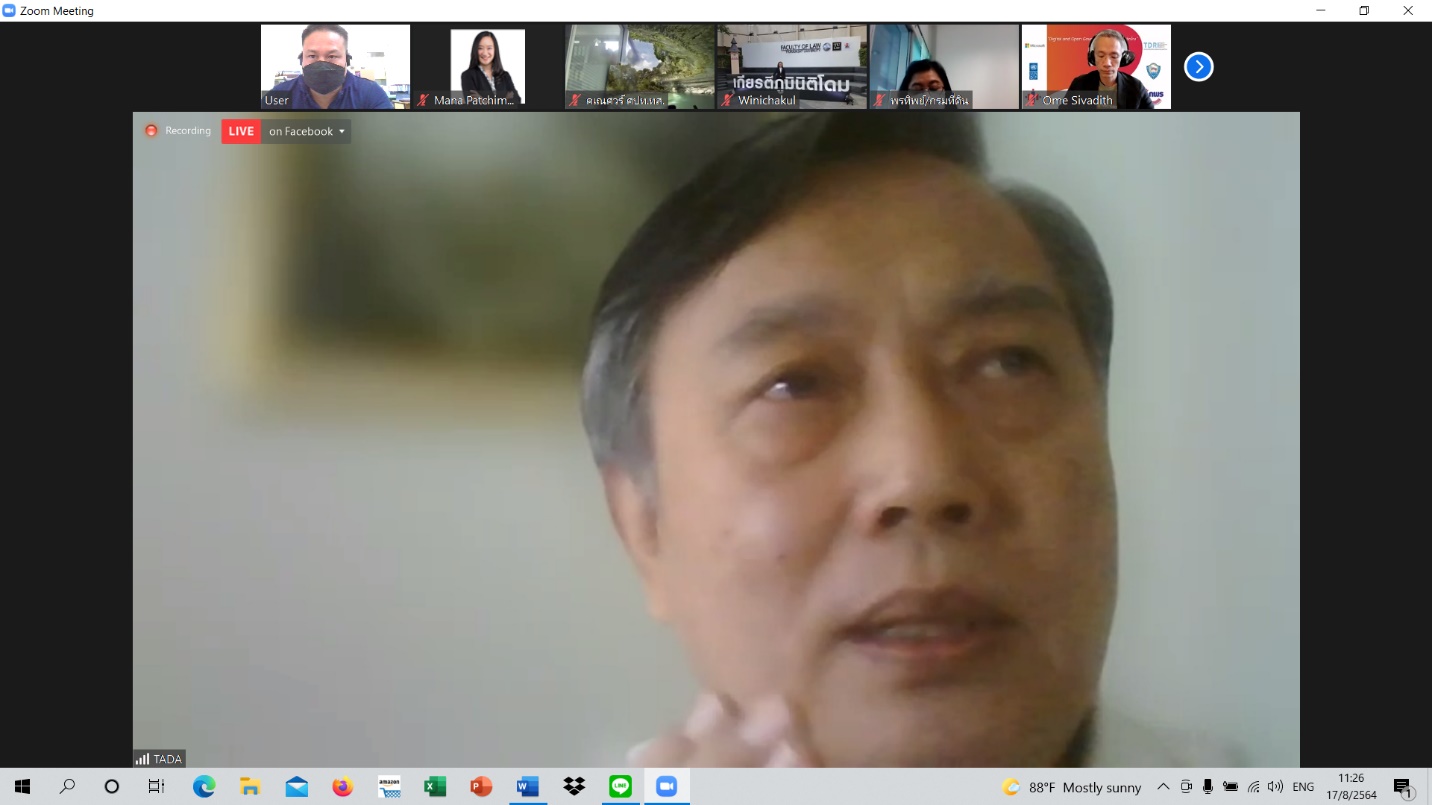 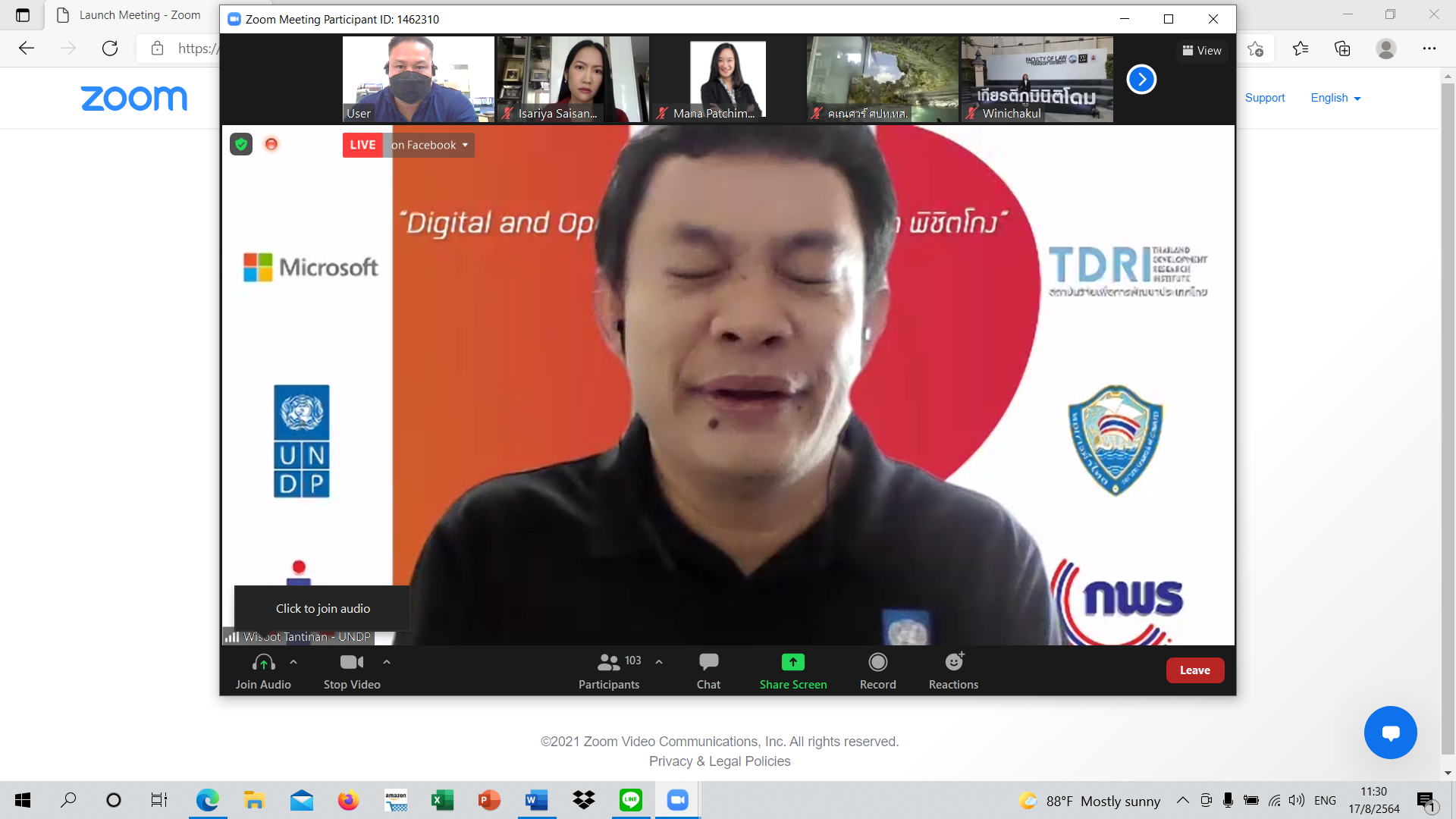 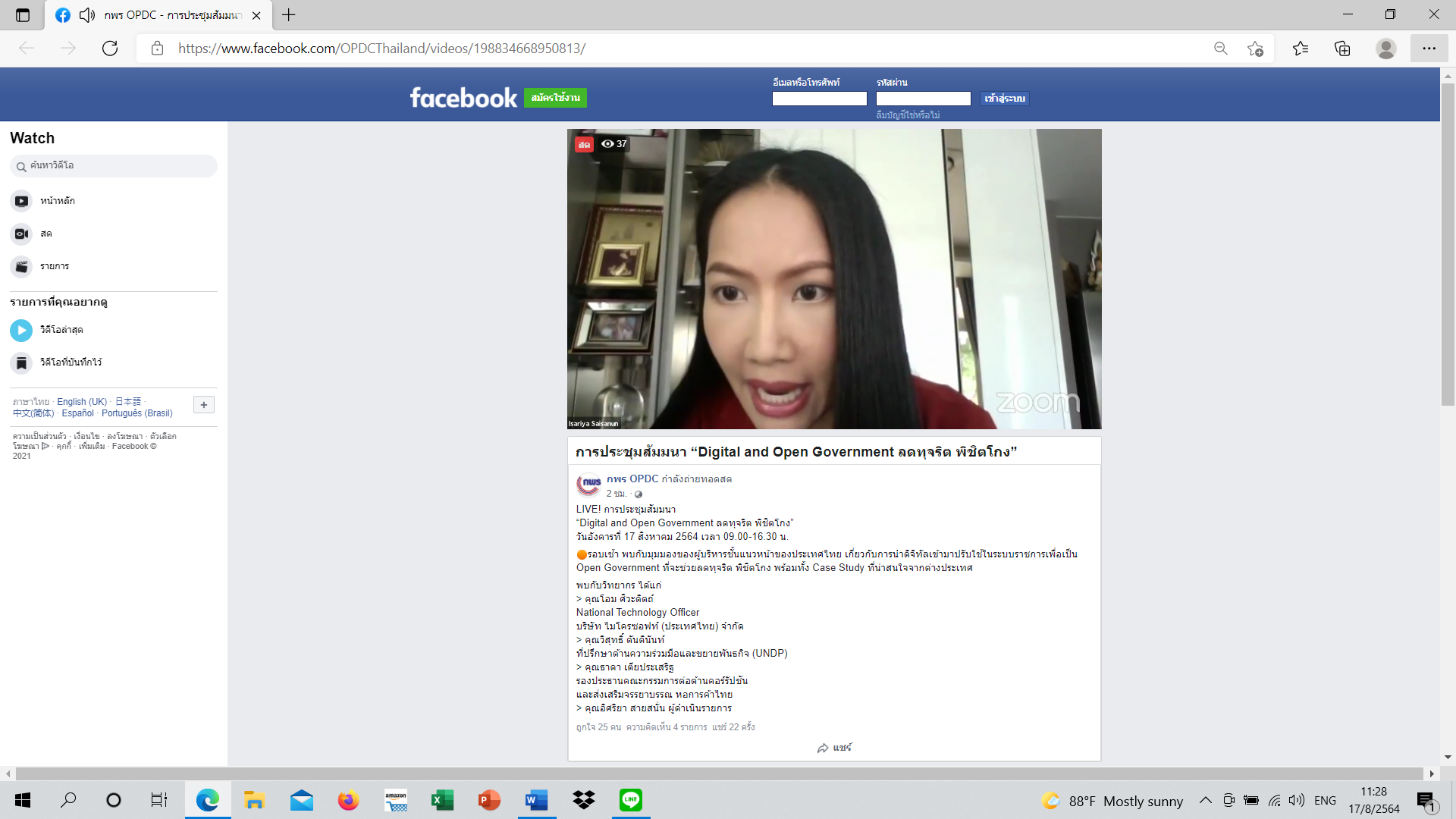 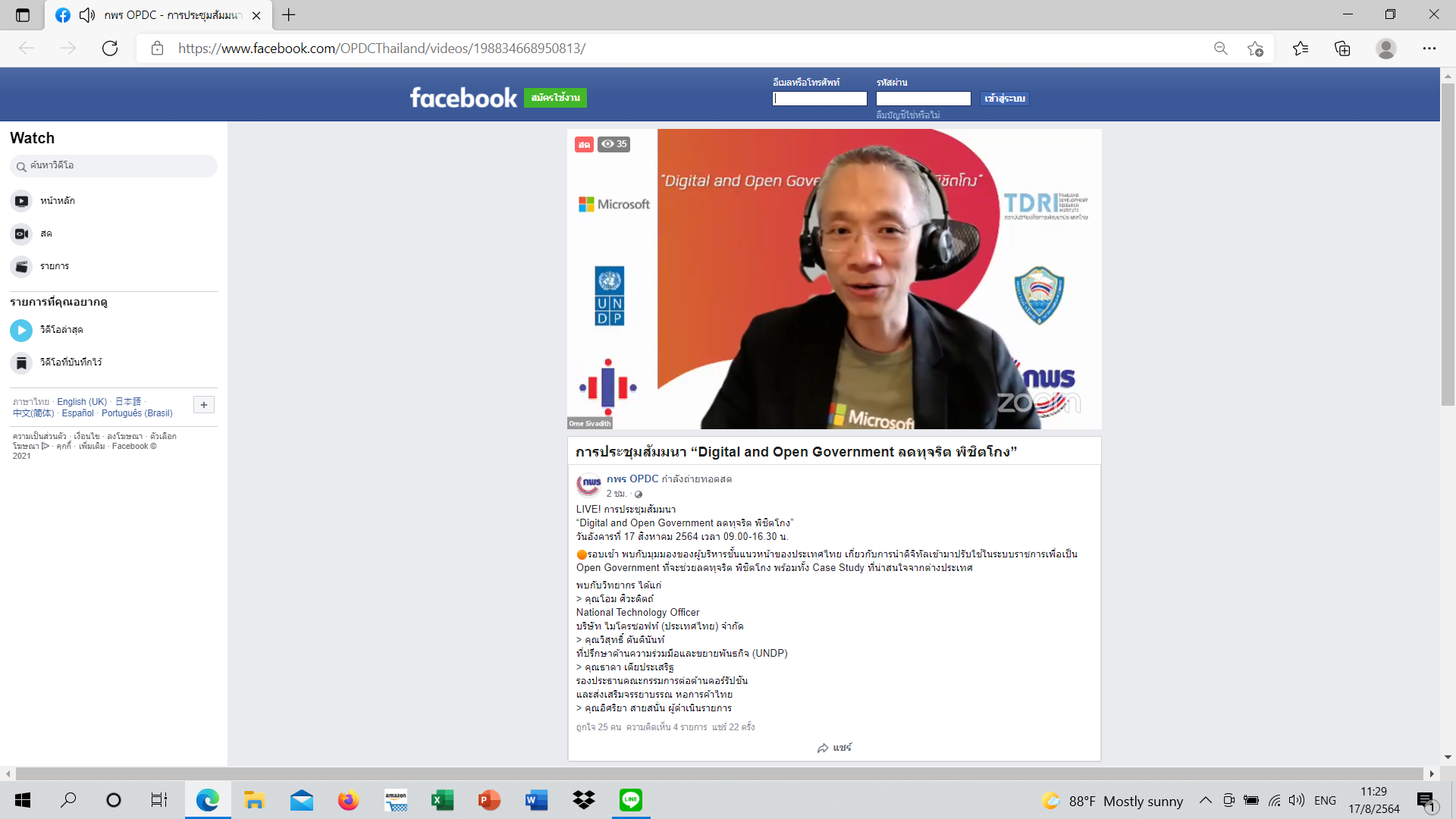 